В связи с изменением эпидемиологической обстановки в Оренбургской области и в соответствии с указом Губернатора Оренбургской области от 19.10.2020 № 505-ук «О внесении изменений в указ Губернатора Оренбургской области от 17.03.2020 № 112-ук»: 1. Установить с 30.11.2020 по 12.12.2020 режим работы института в соответствии с графиком (приложение).2. Обязать руководителей структурных подразделений довести до сведения работников подразделения график работы (приложение).3. Руководителям структурных подразделений обеспечить выполнение трудовых функций сотрудниками вне стационарного рабочего места, еженедельно по понедельникам предоставлять письменный отчет заместителю директора по учебно-методической работе о выполненной работе.4. Запретить посещение учебных корпусов работниками, не указанными в графике работы, и посторонними лицами.5. Заместителю директора по учебно-методической работе Тришкиной Н.И. обеспечить размещение настоящего приказа на официальном сайте института в разделе «Институт – Противодействие распространению коронавирусной инфекции».6. Исполняющему обязанности начальника отдела по административно-хозяйственной работе и капитальному строительству Гамзаевой Н.А. довести до сведения руководства обслуживающей компании ООО «Охранное предприятие «АРТУР» информацию о запрете допуска на рабочие места работников института, не прошедших в установленном порядке входной фильтр, и не указанных в графике работы (приложение). 7. Контроль за исполнением распоряжения оставляю за собой.Исполняющий обязанности директора				     Н.И. ТришкинаСОГЛАСОВАНОИсполняющий обязанности начальника отдела по административно-хозяйственной работе и капитальному строительству					      Н.А. ГамзаеваНачальник юридического отдела					      В.Н. КатановаПриложение к распоряжению Орского гуманитарно-технологического института (филиала) ОГУот 30.11.2020 № 66-рГрафик работы Орского гуманитарно-технологического института (филиала) ОГУ с 30.11.2020 по 12.12.2020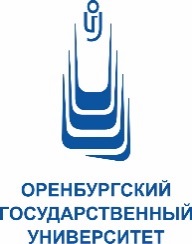 МИНОБРНАУКИ РОССИИОрский гуманитарно-технологический институт (филиал) федерального государственного  бюджетного образовательного учреждения высшего образования«Оренбургский государственный университет»(Орский гуманитарно-технологический институт (филиал) ОГУ) Р А С П О Р Я Ж Е Н И Е 30.11.2020 № 66-рг. ОрскОб организации работы института №п/пНаименование подразделенияФ. И. О работникаДата12341.ДиректорЗаместители директораГлавный бухгалтерНачальник ОАХРКСВ любые дни, в связи с необходимостью выполнения срочной работы2.Юридический отделКатанова В.Н.Романова И.В.30 ноября, 1-4, 7-11 декабря30 ноября, 1-4, 7-11 декабря3.ОДОКИДГетманенко А.А.Лоскутова Л.Е.Базлина И.А.Петраш И.А.Колесова О.А.1, 3, 4, 8, 10, 11 декабря30 ноября, 1-4, 7-11 декабря30 октября, 2, 4, 7, 9, 11 декабря30 ноября, 2, 4, 7, 9, 11 декабря1, 2, 4, 8, 9, 11 декабря4.Отдел кадровТарсакова Е.В.Атаулова Т.О.Маслова Н.А.30 ноября, 1-4, 7-11 декабря30 ноября, 1, 3, 4, 7-10 декабря30 ноября, 1-3, 7-9, 11 декабря5.ОАХРКСАндреев С.А.Дышловой В.В.Нистратенко Ф.Х.Жугунусова А.Д.Гамзаева Н.А.Сусоев Н.С.Еремин Ю.И.Головко О.Е. Жусупова Х.Г.Абдулин Г.Г.Михайлов А.С.Пятин В.М.Ищенко Е.В.Касьянова Т.В.Томина В.Ф.Кущанова М.О.Серякова С.В.30 ноября, 1-4, 7-11 декабря30 ноября, 1-4, 7-11 декабря30 ноября, 1-4, 7-11 декабря30 ноября, 1-4, 7-11 декабря30 ноября, 1-4, 7-11 декабря1, 3, 5, 7, 9, 11 декабря30 ноября, 1-4, 7-11 декабря30 ноября, 1-4, 7-11 декабря30 ноября, 1-4, 7-11 декабря30 ноября, 1-4, 7-11 декабря30 ноября, 1-4, 7-11 декабря30 ноября, 1-4, 7-11 декабря1, 2, 6, 11 декабрь30 ноября, 1-5, 7-11 декабря30 ноября, 1-4, 7-12 декабря30 ноября, 1-5, 7-12 декабря30 ноября, 1-5, 7-12 декабря6.ИКЦБазлин Ю.И.Горяев А.Н.Каменев С.Ю.Сапрыкин М.В.Минаева И.В.30 ноября, 1, 2, 4, 7, 9, 11  декабря30 ноября, 1-4, 7-11 декабря1-3, 8-10 декабря30 ноября, 1-4, 7-11 декабря30 ноября, 2, 3, 8, 10, 11 декабря7.ИздательствоКондаева Е.В.Рудакова Ю.А.30 ноября, 1-4, 7-11 декабря30 октября, 1, 3, 7, 8, 10 ноября8.НИЛЧикова И.В.30 ноября, 1—3, 7-10 декабря12349.ООТПБНаследова Г.В.Крутелев С.Ю.Заслонова Т.В.30 ноября, 1-4, 7-11 декабря30 ноября, 2, 4, 7, 9, 11 декабря30 ноября, 1, 3, 8, 9, 10 декабря10.Отдел бухгалтерииГущина Л.В.Бондаренко Н.Н.Цыганкова Э.Ю.Руденко Т.М.Ромасенко Е.С.Ларионова Л.И.Косогина Г.В.30 ноября, 1-4, 7-11 декабря30 ноября, 1, 3, 7, 9, 11 декабря30 ноября, 2, 3, 4, 7, 10 декабря30 ноября, 2, 4, 8, 9, 10 декабря30 ноября, 2, 4, 8, 10, 11 декабря30 ноября, 2, 4, 8, 10, 11 декабря30 ноября, 1-11 декабря11.ОСВРВорончихин Н.Г.Плешкова А.А. Мамина Л.А.Никитина Т.И.Хвастунова Т.В.Старкова Е.А.30 ноября, 1-4, 7-11 декабря30 ноября, 1-3, 7-10 декабря30 ноября, 1-4, 7-11 декабря30 ноября, 1, 3 декабря30 ноября, 1-4, 7-11 декабря30 ноября, 1-4, 7-11 декабря12.Учебный отделМаркова А.Н.Щербатова Н.В.Мурзакова Е.В.Крипакова Е.С.30 ноября, 1-4, 7-11 декабря 30 ноября, 1-4, 7, 9-11 декабря 2, 3, 4, 7, 8, 9 декабря 30 ноября, 1, 3, 8, 10, 11 декабря13.Сектор дополнительного профессионального образованияЯцук Н.Д.Мещерина Л.В.Бабина Н.Л.Маркина В.30 ноября, 1-4, 7-11 декабря 30 ноября, 1, 4, 7, 9, 11 декабря 2, 3, 4, 8, 10, 11 декабря1, 3, 4, 8, 9, 10 декабря14.БиблиотекаКамышанова М.В.Анцева Л. А. Новичкова Т.Ю. Служаева И.Г. Шатилова И.В.Симонова Н.А.30 ноября, 1-4, 7-11 декабря1, 2, 4, 8, 10, 11 декабря30 ноября, 1, 3, 7, 9, 11 декабря2-4, 7, 8, 10 декабря30 ноября, 2, 4, 8-10 декабря30 ноября, 1, 3, 7, 9, 11 декабря15.Кафедра безопасности жизнедеятельности и физической культурыДаниленко О.В.Инишова Е.А.,Морозов В.О.,Жданов С.И.,Морозов О,В.30 ноября, 1, 7, 10 декабря30 ноября, 2, 4, 7, 9, 11 декабря30 ноября, 1-5, 7-12 декабря 30 ноября, 1-5, 7-12 декабря 30 ноября, 2, 7, 9 декабря16.Кафедра дошкольного и начального образованияДиль-Илларионова Т.В.Дудникова Л.С.Анохина Е.Ю.Минибаева Э.Р.1, 2, 4, 8, 9, 11 декабря30 ноября, 1-3, 7-10 декабря 1, 2, 4, 8, 9, 11 декабря30 ноября, 2, 4, 7, 9, 11 декабря17.Кафедра иностранных языковЛапенков Д.С. Олейник О.В.Гущина В.П.30 ноября, 1-5, 7-12 декабря 2 декабря 1, 3, 4, 8, 10, 11 декабря18.Кафедра истории, философии и социально-гуманитарных наукШебалин И.А. Вовк И.В. Коробецкий И.А.Трофимова Г.П.Медведева Е.В.30 ноября, 1-3, 7-10 декабря 30 ноября, 1-3, 7-10 декабря 30 ноября, 3, 10 декабря 30 ноября, 7 декабря 30 ноября, 1, 3, 7, 8, 10 декабря 19.Кафедра математики, информатики и физикиЗыкова Г.В.Абдулвелеев Р.И.Гладкая Е.О.Голунова А.А.30 ноября, 1-4, 7-11 декабря 30 ноября, 1-4, 7-11 декабря 30 ноября, 1-4, 7-11 декабря 4, 11 декабря1234Шабашова О.В.3, 10 декабря21.Кафедра машиностроения, материаловедения и автомобильного транспорта Бащирова Е.В.Клецова О.А.Приймак Е.Ю.Сергиенко С.Н.Мазухина Е.А.Филимонова О.М.30 ноября, 1-5, 7-12 декабря30 ноября, 1-5, 7-12 декабря30 ноября, 3, 7, 10 декабря30 ноября, 1-5, 7-12 декабря30 ноября, 1-2, 4, 7-11 декабря30 ноября, 2-4, 7-9, 11 декабря22.Кафедра менеджментаЗенченко И.В.Крипакова Е.С.2, 7 декабря30 ноября, 1, 3, 8, 10, 11 декабря23.Кафедра программного обеспеченияПопов А.С.Миллер Т.Д.30 ноября, 1-3, 7-10 декабря30 ноября, 1-5, 7-12 декабря24.Кафедра психологии и педагогикиШвацкий А.Ю. Демидочкина Е.А.Андриенко О.А. Емельянова Л.А. Мантрова М.С. Федоренко А.В.30 ноября, 2, 4, 7, 9, 11 декабря30 ноября, 2, 4, 7, 9, 11 декабря30 ноября, 4, 7, 11 декабря30 ноября, 4, 7, 11 декабря30 ноября, 4, 7, 11 декабря30 ноября, 4, 7, 11 декабря25.Кафедра русского языка и литературыОрлова С.Л.Асеева Н.С.30 ноября, 2, 4, 7, 9, 11 декабря30 ноября, 2, 4, 7, 9, 11 декабря26.Кафедра экономикиАндреева Т.В.Мифтахова О.В.Якунина З.В.30 ноября, 1, 4, 7, 8, 11 декабря1, 4, 5, 8, 9, 10 декабря1 декабря28.Кафедра электроэнергетики и теплоэнергетикиСердинова Е.И. Спиренкова О.А.30 ноября, 1-3, 7-10 декабря 30 ноября, 2-4, 8-11 декабря 29.Факультет педагогического образованияАбрамов С.М.Асеева О.С.Михайлова Т.А.Фомичев А.В.30 ноября, 1-4, 7-11 декабря 1, 3, 4, 8, 10, 11 декабря 30 ноября, 2, 4, 7, 9, 11 декабря 30 ноября, 1-4, 7-11 декабря 30.Психолого-педагогический факультетИванова Е.Р.Порядухина Н.Г.Трохина М.А.1, 2, 4, 8, 9, 11 декабря 30 ноября, 4, 7, 11 декабря30 ноября, 2, 3, 7, 9, 10 декабря31.Механико-технологический факультетФирсова Н.В. Ширшова О.Н.30 ноября, 1-5, 7-12 декабря 1-4, 8-11 декабря32.Факультет среднего профессионального образованияКамаева Т.С.Токарь О.Ю.Стрельникова А.П.Твердохлебов В.А.Трушина И.В.30 ноября, 1-4, 7-11 декабря 1, 3, 4, 8, 10, 11 декабря 30 ноября, 1-4, 7-11 декабря 30 ноября, 1-4, 7-11 декабря 30 ноября, 1-4, 7-11 декабря 